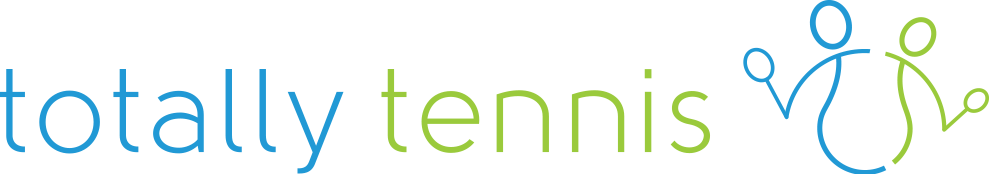 Totally Tennis Privacy PolicyThis privacy policy sets out how Totally Tennis uses and protects any information that you give us.Totally Tennis is committed to ensuring that your privacy is protected. Should we ask you to provide certain information by which you can be identified, then you can be assured that it will only be used in accordance with this privacy statement. Only information we need is collected and processedWe may collect the following information:name contact information including email addressdemographic information such as postcodeWhat we do with the information we gatherWe require this information to understand your needs and provide you with a better service, and in particular for the following reasons:Internal record keeping. We may use the information to improve our products and services. We may periodically send promotional emails, special offers or other information which we think you may find interesting using the email address which you have provided.  From time to time, we may also use your information to contact you for our customer survey. We may contact you by email or phoneSecurityWe are committed to ensuring that your information is secure. In order to prevent unauthorised access or disclosure, we have put in place suitable physical, electronic and managerial procedures to safeguard and secure the information we holdControlling your personal informationYou may request details of personal information which we hold about you under the Data Protection Act 1998. If you would like a copy of the information held on you please contact us at: tt@totallytennis.co.ukIf you believe that any information we are holding on you is incorrect or incomplete, please write to or email us as soon as possible.  We will promptly correct any information found to be incorrect.